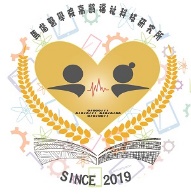 馬偕醫學院高齡福祉科技研究所Institute of Geriatric Welfare Technology & ScienceMacKay Medical CollegeＯＯＯ 教授道鑒：承蒙ＯＯＯ先生/小姐惠允擔任本所 _____ 學年度論文計畫口試委員，至為感激。有關正式聘書另行函送。茲將論文計畫口試有關事宜列后，敬請屆時蒞臨指導。一、論文題目：_________________________________________二、研究生：ＯＯＯ三、指導教授：ＯＯＯ 教授（馬偕醫學院高齡福祉科技研究所教授）四、口試委員：ＯＯＯ 副教授（馬偕醫學院高齡福祉科技研究所副教授）ＯＯＯ 教授（國立ＸＸ大學ＸＸＸＸ系教授）五、口試時間：民國＿＿年＿＿月＿＿日（星期＿）上午＿時＿分至＿時＿分六、口試地點：新北市三芝區中正路三段46號第二教研大樓五樓 福科所會議室七、進行方式：公開發表專此奉懇敬頌教安所長　楊明正 敬邀